EXCITING, FUN, AFFORDABLE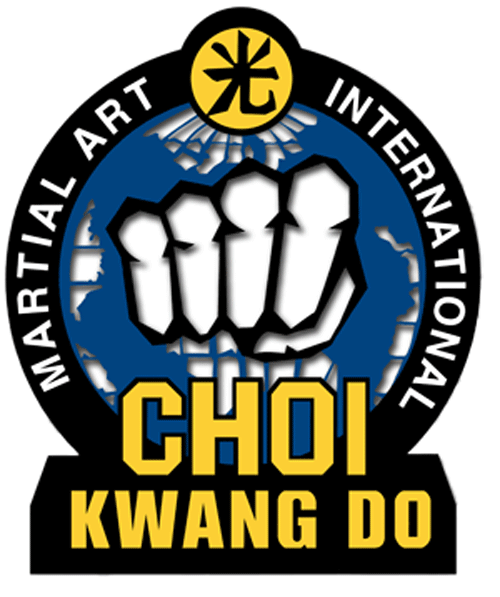 KARATE CLASSES!MONDAYS FROM 3:30-4:30$169.00 FOR THE FALL SEMESTER(INCLUDES 12 WEEKS OF CLASSES AND UNIFORM)**Minimum of 8 students required for the class***This class is scheduled to meet for 12 weeks out of the 13 week session. You will be notified at least one week in advance of the date when class will not be meeting*Choi Kwang Do does not promote physical contact with other students or competition. Competition is within oneself and based on ones abilities. All movements are done in the air or on a target with the instructor.Some of the benefits your child will receive from this dynamic Martial Arts program:Overcoming Shyness                             “Can-Do” AttitudeCourtesy                                                       Goal Setting                Improved Discipline                             Better Motor SkillsBully-Proofing  				  Improved Self-EsteemIf you would like more information, please email Master Matt McGiboney-            Master Instructor/5th Degree Black Belt/Certified International Examiner                    hendersonmillckd@gmail.comOr call (770) 469-8379 (Leave message if no one answers)                 MARTIAL ARTS CLASSES AT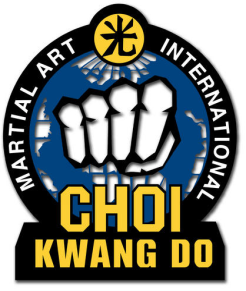 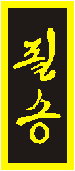 TORAH DAY SCHOOLIf you would like for your child to participate in karate classes, please email me at hendersonmillckd@gmail.com with your child’s name and your contact information. Your child will participate in the first class, and by the second class, please send in this filled out registration form and the payment with your child to hand off to me before the start of the second class.Instructor Team:Master Matt McGiboney is a 5th Degree Black Belt, a certified Master Instructor and Examiner of Choi Kwang Do Martial Art International. He has been teaching Choi Kwang Do for over 10 years.Master Glenda McGiboney is a 5th Degree Black Belt, a certified Master Instructor and Examiner of Choi Kwang Do Martial Art International. She has been teaching Choi Kwang Do for over 15 years.For any questions about the program, please contract:Matt McGiboney at 770-469-8379, email: hendersonmillckd@gmail.comREGISTRATIONChild’s Name___________________________________ Age ______ Date of Birth _____________Parent/Guardian Name ___________________________ Email ______________________________Address ___________________________________________________________________________Cell Phone _________________ Home Phone _________________ Work Phone ________________Emergency Contact ____________________________________ Phone # ______________________Cash or Check (Make checks payable to Matt McGiboney)Fall Semester Fee: $144.00 (12 weeks of classes)Registration Fee: $25.00 (includes uniform)Total Fee: $169.00By signing this form I hereby release Choi Kwang Do Martial Art International and any of its instructors or representatives of any liability or other incidents or injuries occurring as a result of myself, or my child’s participation in Choi Kwang Do Martial Arts classes provided at this facility, Torah Day School of Atlanta, which also shall not be liable. I understand that there is a risk of injury involved with an activity of this nature. Due to children’s behavior being somewhat unpredictable in this type of recreational environment, any safety issues will be promptly addressed when necessary.  By signing below I also certify that my child is in good medical health and is not at risk of any medical emergencies such as seizures, asthma attacks etc.ReleaserX_____________________________________________________Date______________